Информацияо результатах анкетирования и опроса жителей МО «Ворошневский сельсовет»  Курского района Курской области.На территории Ворошневского сельсовета Курского района Курской области в период с 11.07.2021 по 27.07.2021 проведено анкетирование и опрос жителей МО Ворошневский сельсовет по вопросу благоустройства общественной территории "Детская площадка ул.Ольховская д.Ворошнево» и благоустройства дворовых территорий д.Ворошнево по ул. Сосновая д.5 и ул. Газопроводская д.30,  Курского района Курской области.В анкетировании и опросе приняли участие 105 жителей Ворошневского сельсовета разных возрастных и половозрастных характеристик.По итогам анкетирования и опроса установлено, что жители Ворошневского сельсовета ознакомлены с муниципальной программой "Формирование современной городской среды на территории муниципального образования «Ворошневский сельсовет» Курского района Курской  области на 2018-2024 годы", а также с дизайн-проектоми общественной территории - "Детская площадка ул.Ольховская д.Ворошнево» Курского района Курской области и благоустройства дворовых территорий д.Ворошнево по ул. Сосновая д.5 и ул. Газопроводская д.30 . Жители положительно отнеслись к благоустройству  дворовых территорий д.Ворошнево по ул. Сосновая д.5 и ул. Газопроводская д.30 и общественной территории - "Детская площадка ул.Ольховская д.Ворошнево» Курского района Курской области и после завершения благоустройства большинство опрошенных намерены ее использовать, прогулок с детьми, семейного отдыха, игр.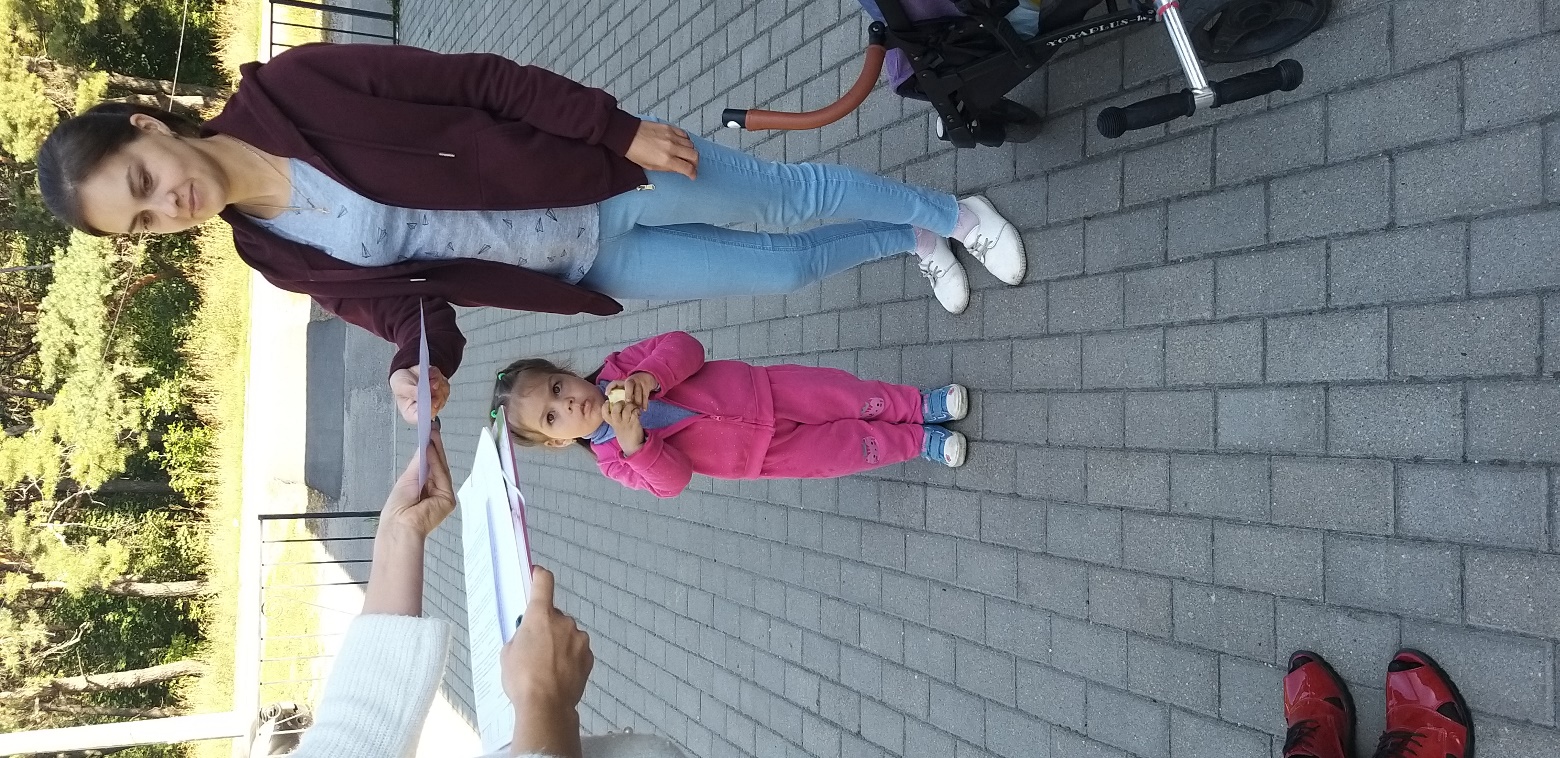 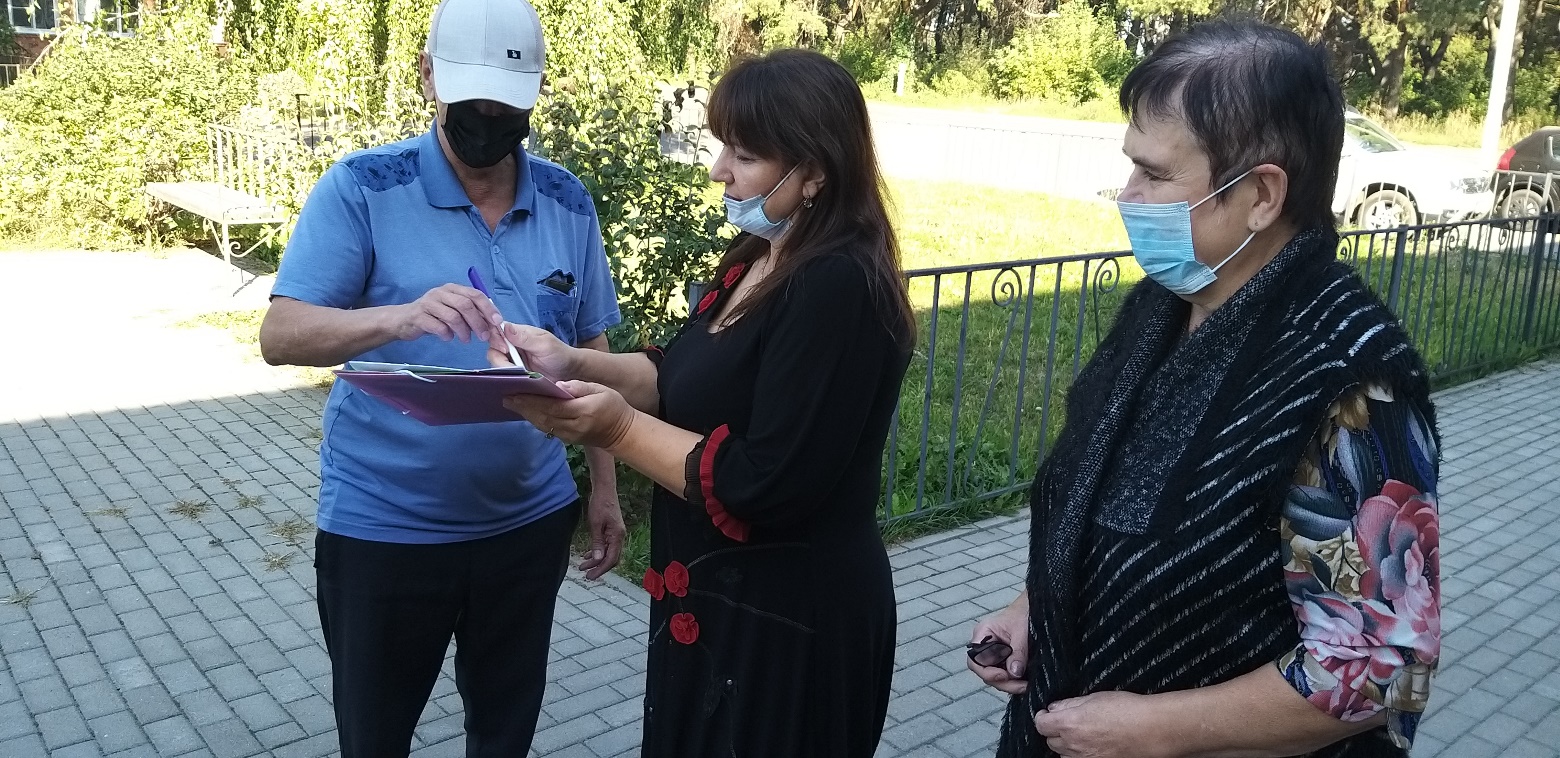 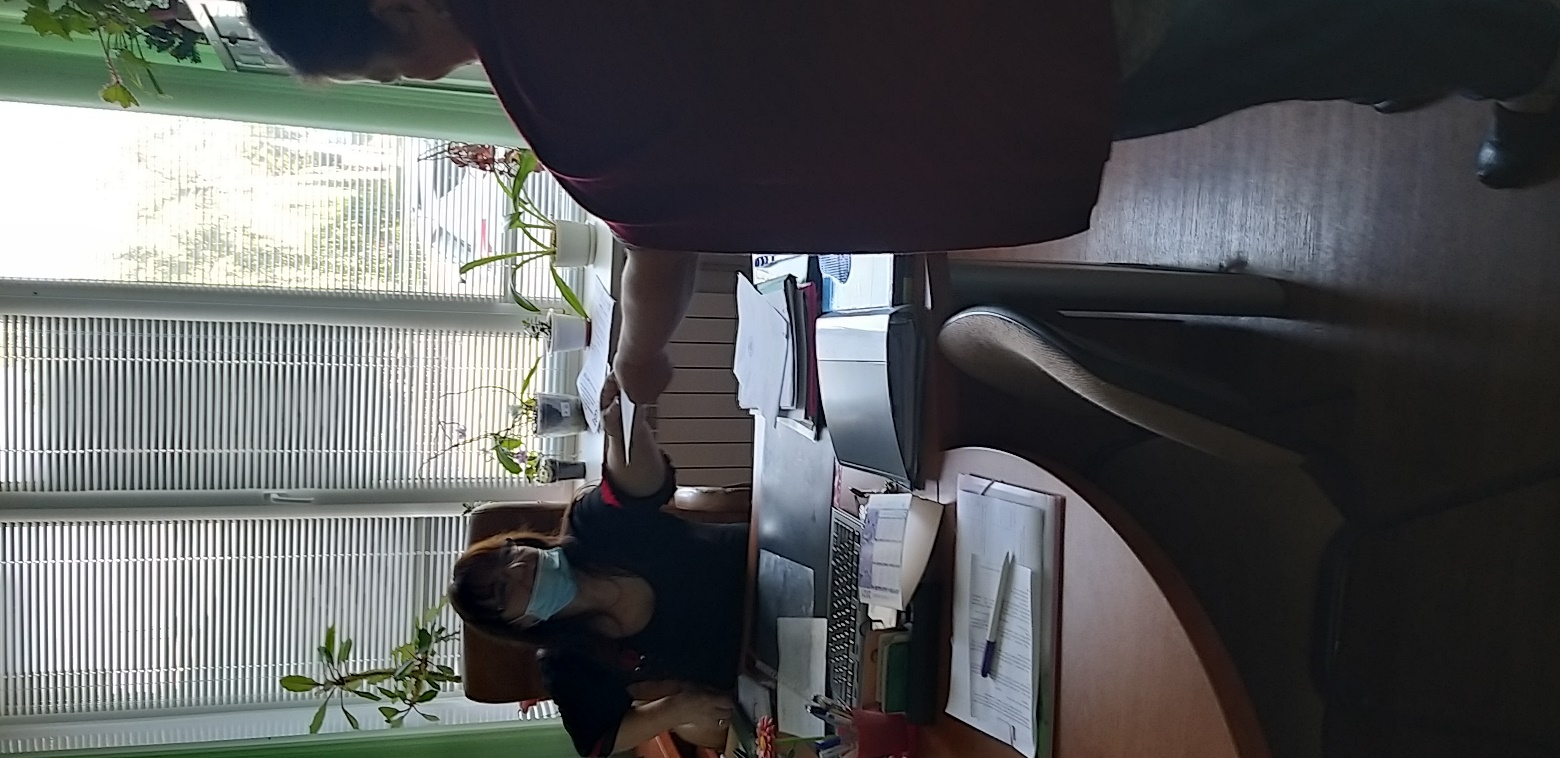 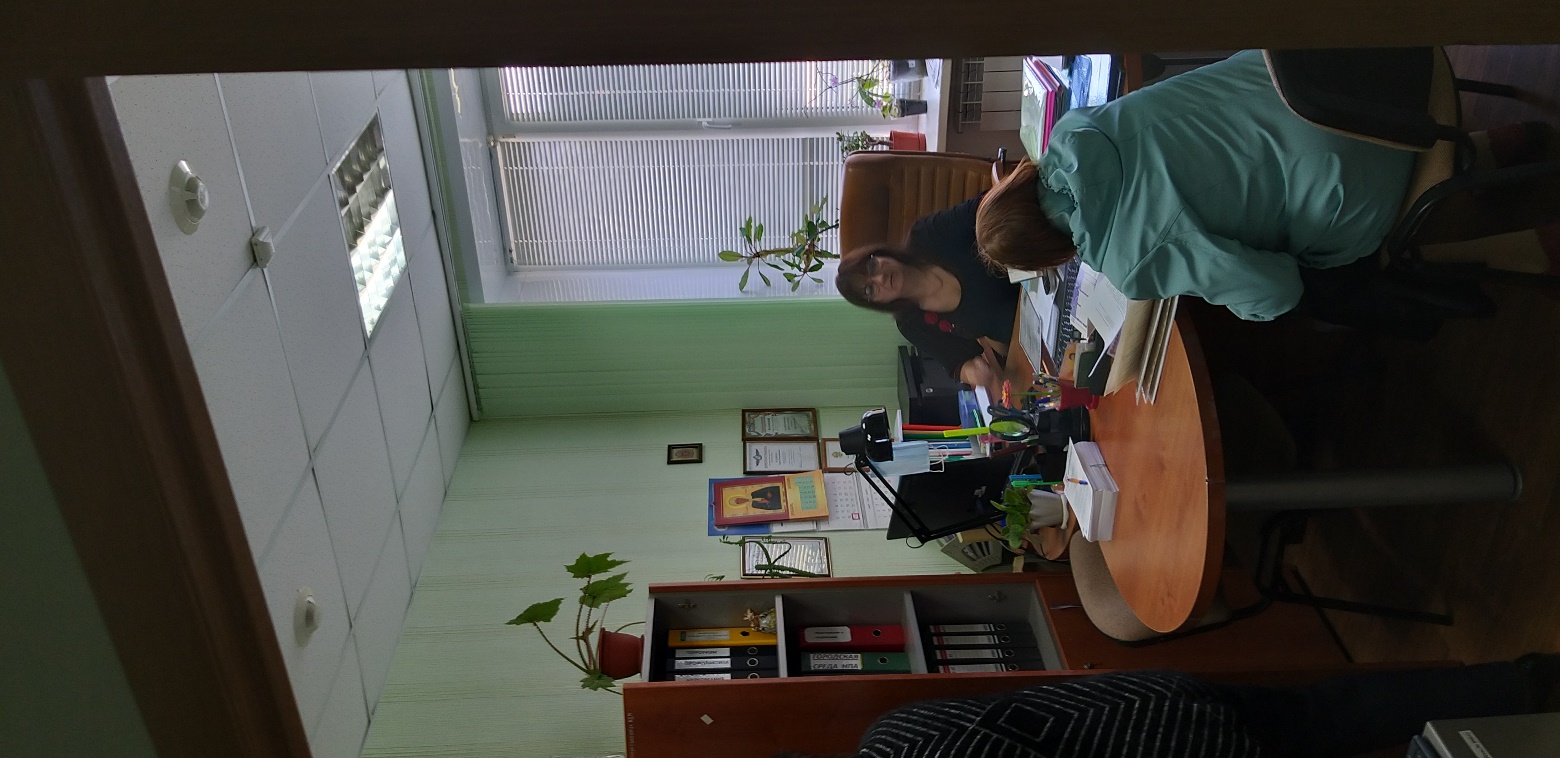 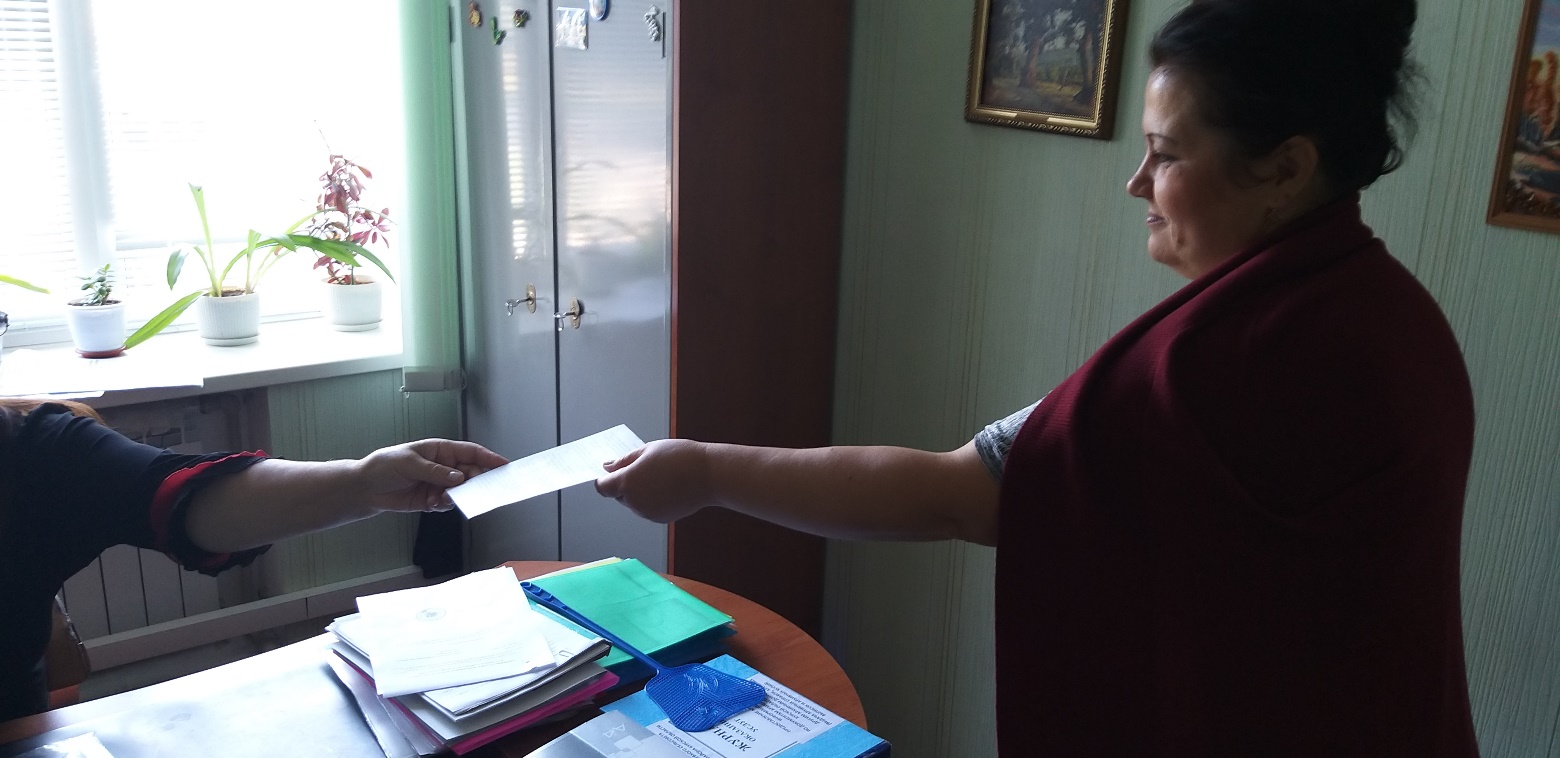 